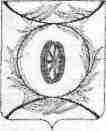 Челябинская областьСОБРАНИЕ ДЕПУТАТОВКАРТАЛИНСКОГО МУНИЦИПАЛЬНОГО РАЙОНАРЕШЕНИЕРуководствуясь Федеральным законом от 07.02.2011 № 6-ФЗ «Об общих принципах организации и деятельности контрольно-счетных органов субъектов Российской Федерации и муниципальных образований», Федеральным законом от 02.03.2007 г. № 25-ФЗ «О муниципальной службе в Российской Федерации», Уставом Карталинского муниципального района, Положением о Контрольно-счетной палате Карталинского муниципального района,Собрание депутатов Карталинского муниципального района РЕШАЕТ:Внести в Положение «О порядке рассмотрения кандидатур на должность председателя (аудитора) Контрольно-счетной палаты Карталинского муниципального района», утвержденное решением Собрания депутатов Карталинского муниципального района от 28 марта 2012 года № 332 «О порядке рассмотрения кандидатур на должность председателя  (аудитора) Контрольно-счетной палаты Карталинского муниципального района» (с изменениями 25.01.2018 года № 422) следующие изменения:1) в разделе 2 «Порядок предоставления документов» пункт 1 дополнить подпунктом 12.1 следующего содержания:«12.1) сведения об адресах сайтов и (или) страниц сайтов в информационно-телекоммуникационной сети "Интернет", на которых размещались общедоступная информация, а также данные, позволяющие его идентифицировать за три календарных года, предшествующих году подачи документов, по форме, установленной Правительством Российской Федерации. В случае если кандидатом в сети "Интернет" не размещались общедоступная информация, а также данные, позволяющие его идентифицировать, форма не заполняется;».2. Направить настоящее решение администрации Карталинского муниципального района для опубликования в газете «Карталинская новь».3. Разместить настоящее решение на официальном сайте администрации Карталинского муниципального района в сети Интернет.4. Настоящее решение вступает в силу со дня официального опубликования.Председатель Собрания депутатовКарталинского муниципального района			                    В.К. Демедюкот 30 августа 2018 года № 528                 О внесении изменений в Положение «О порядке рассмотрения кандидатур на должность председателя  (аудитора) Контрольно-счетной палаты Карталинского муниципального района»